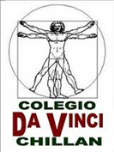 Asignatura: Artes MusicalesProfesor: Alex VictorianoCurso: 3° M y 4° MActividad: Ejecutar acordes y melodía según corresponda además todos los alumnos deberán  cantar la canción con fonética correcta.CLOCKSRE                  LAm                                   MImLights go out and I can't be saved, tides that I tried to swim againstRE                 LAm                   MImBrought me down upon my knees, oh I beg I beg and plead -singingRE              LAm                            MImCome out of the things unsaid, shoot an apple off my head - and aRE              LAm                         MImTrouble that can't be named, tigers waiting to be tamed - singingCORORe      LAm          MIm       RE      LAm          MIm  You               are       you                  are ACORDES44   RE        Lam        Lam        Mim  MELODÍARE LA FA# RE LA FA# RE LADO LA MI DO LA MI DO LADO LA MI DO LA MI DO LA                               X 2SI SOL MI SI SOL MI SI SOL